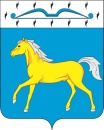 АДМИНИСТРАЦИЯ ПРИХОЛМСКОГО  СЕЛЬСОВЕТАМИНУСИНСКОГО РАЙОНАКРАСНОЯРСКОГО КРАЯРОССИЙСКАЯ ФЕДЕРАЦИЯПОСТАНОВЛЕНИЕ22.09.2015 г.                                  п. Прихолмье                                         № 46 - пОб утверждении административного регламента представления муниципальной услуги «Предоставление земельных участков, находящихся в муниципальной собственности Прихолмского сельсовета, в безвозмездное пользование» (в редакции постановлений № 24-п от 24.05.2016г., от 07.09.2018 г. № 53-п, от 15.02.2019 г. № 13-п, от 27.12.2021 г. № 70-п, от 25.04.2022 г. № 20-п)В соответствии с Федеральным законом от 27.07.2010 № 210-ФЗ «Об организации предоставления государственных и муниципальных услуг», распоряжением Правительства Российской Федерации от 17.12.2009 № 1993-р «Об утверждении сводного перечня первоочередных государственных и муниципальных услуг, предоставляемых органами исполнительной власти субъектов Российской Федерации и органами местного самоуправления в электронном виде, а также услуг, предоставляемых в электронном виде учреждениями субъектов Российской Федерации и муниципальными учреждениями», Уставом Прихолмского сельсовета, ПОСТАНОВЛЯЮ: 1. Утвердить административный регламент Прихолмского сельсовета Минусинского района Красноярского края по предоставлению муниципальной услуги «Предоставление земельных участков, находящихся в муниципальной собственности Прихолмского сельсовета, в безвозмездное пользование», согласно приложения. 2. Разместить настоящий регламент в сети Интернет на официальном сайте администрации Минусинского района. 3. Контроль за исполнением настоящего постановления оставляю за собой. 4. Настоящее постановление вступает  в   силу  со  дня   его   официального опубликования в газете «Прихолмские вести».Глава сельсовета:                                                                                   К.Г. Форсел                                                                   Приложение к постановлению                                    администрации Прихолмского                                       сельсовета                                                              от 22.09.2015 г. № 46-п                                                                   (в редакции постановлений                          № 24-п от 24.05.2016 г., от 07.09.2018 г. № 53-п, от 15.02.2019 г. № 13-п, от 27.12.2021 г. № 70-п, от 25.04.2022 г. № 20-п)Административный регламентПрихолмского сельсовета Минусинского района Красноярского края по предоставлению муниципальной услуги «Предоставление земельных участков, находящихся в муниципальной собственности Прихолмского сельсовета, в безвозмездное пользование»1. Общие положения1.1. Наименование муниципальной услуги: предоставление земельных участков, находящихся в муниципальной собственности Прихолмского сельсовета, в безвозмездное пользование. 1.2. Муниципальная услуга в соответствии с административным регламентом предоставляется администрацией Прихолмского сельсовета (далее - Администрация). 1.3. Предоставление муниципальной услуги осуществляется в соответствии с: Конституцией Российской Федерации (Российская газета, 1993, 25 декабря); Земельным кодексом Российской Федерации (Собрание законодательства Российской Федерации, 2001, № 44. ст. 4147); Гражданским кодексом Российской Федерации (часть первая), (Собрание законодательства Российской Федерации, 1994, № 32, ст. 3301); Гражданским кодексом Российской Федерации (часть вторая), (Собрание законодательства Российской Федерации, 1996, № 5, ст. 410); Федеральным законом от 25.01.2001 № 137-ФЗ «О введении в действие Земельного кодекса Российской Федерации» (Собрание законодательства Российской Федерации, 2001, № 44, ст. 4148); Федеральным законом от 24.07.2002 № 101-ФЗ «Об обороте земель сельскохозяйственного назначения» (Российская газета, 2002, 27 июля, № 137);                 приказом Минэкономразвития России от 12.01.2015г. № 1 «Об утверждении перечня документов, прилагаемых к заявлению о приобретении прав на земельный участок, который находится в государственной или муниципальной собственности и на котором расположены здания, сооружения» (Бюллетень нормативных актов федеральных органов исполнительной власти, 2007, № 50); Уставом Прихолмского сельсовета;Законом Красноярского края от 04.12.2008 № 7-2542 «О регулировании земельных отношений в Красноярском крае» (Наш Красноярский край, 2008, 23 декабря, № 50); иными правовыми актами, регламентирующими правоотношения, возникающие при предоставлении земельных участков, находящихся в муниципальной собственности Прихолмского сельсовета (далее – земельные участки), в безвозмездное пользование. 1.4. Результатом предоставления муниципальной услуги является: - направление проекта договора безвозмездного пользования земельным участком; - направление уведомления об отказе в предоставлении земельного участка в безвозмездное пользование.1.5. В качестве заявителей могут выступать юридические лица, физические лица (далее – заявитель): От имени физических лиц заявления о предоставлении земельных участков в безвозмездное пользование могут подавать представители, действующие в силу закона или в силу полномочий, основанных на доверенности. От имени юридических лиц заявления о предоставлении земельных участков в безвозмездное пользование могут подавать представители, действующие в соответствии с законом, иными правовыми актами и учредительными документами без доверенности, а также представители, действующие в силу полномочий, основанных на доверенности с приложением печати организации. 1.6. Договор безвозмездного пользования земельным участком заключается гражданином и юридическим лицом с уполномоченным органом, а в случае, предусмотренном настоящим регламентом, с организацией, которой земельный участок, находящийся в государственной или муниципальной собственности, предоставлен в постоянное (бессрочное) пользование. 1.7. Земельные участки, находящиеся в муниципальной собственности, могут быть предоставлены в безвозмездное пользование: 1) а) органам государственной власти и органам местного самоуправления; б) государственным и муниципальным учреждениям (бюджетным, казенным, автономным); в) казенным предприятиям; г) центрам исторического наследия президентов Российской Федерации, прекративших исполнение своих полномочий; 2) в виде служебных наделов работникам организаций в случаях, указанных в "пункте 2 статьи 24" Земельного кодекса, на срок трудового договора, заключенного между работником и организацией; 3) религиозным организациям для размещения зданий, сооружений религиозного или благотворительного назначения на срок до десяти лет; 4) религиозным организациям, если на таких земельных участках расположены принадлежащие им на праве безвозмездного пользования здания, сооружения, на срок до прекращения прав на указанные здания, сооружения; 5) лицам, с которыми в соответствии с Федеральным законом от 5 апреля 2013 года N 44-ФЗ "О контрактной системе в сфере закупок товаров, работ, услуг для обеспечения государственных и муниципальных нужд" (далее - Федеральный закон "О контрактной системе в сфере закупок товаров, работ, услуг для обеспечения государственных и муниципальных нужд") заключены гражданско-правовые договоры на строительство или реконструкцию объектов недвижимости, осуществляемые полностью за счет средств федерального бюджета, средств бюджета субъекта Российской Федерации или средств местного бюджета, на срок исполнения этих договоров; 6) гражданину для индивидуального жилищного строительства, ведения личного подсобного хозяйства или  осуществления крестьянским  (фермерским) хозяйством его деятельности в муниципальных образованиях, определенных законом субъекта Российской Федерации, на срок не более чем шесть лет; 7) для индивидуального жилищного строительства или ведения личного подсобного хозяйства в муниципальных образованиях, определенных законом субъекта Российской Федерации, гражданам, которые работают по основному месту работы в таких муниципальных образованиях по специальностям, установленным законом субъекта Российской Федерации, на срок не более чем шесть лет; 8) гражданину, если на земельном участке находится служебное жилое помещение в виде жилого дома, предоставленное этому гражданину, на срок права пользования таким жилым помещением; 9) гражданам в целях осуществления сельскохозяйственной деятельности (в том числе пчеловодства) для собственных нужд на лесных участках на срок не более чем пять лет; 10) гражданам и юридическим лицам для сельскохозяйственного, охотхозяйственного, лесохозяйственного и иного использования, не предусматривающего строительства зданий, сооружений, если такие земельные участки включены в утвержденный в установленном Правительством Российской Федерации порядке перечень земельных участков, предоставленных для нужд обороны и безопасности и временно не используемых для указанных нужд, на срок не более чем пять лет; 11) садоводческим или огородническим некоммерческим товариществам на срок не более чем пять лет; 12) некоммерческим организациям, созданным гражданами, в целях жилищного строительства в случаях и на срок, которые предусмотрены федеральными законами; 13) лицам, относящимся к коренным малочисленным народам Севера, Сибири и Дальнего Востока Российской Федерации, и их общинам в местах традиционного проживания и традиционной хозяйственной деятельности для размещения зданий, сооружений, необходимых в целях  сохранения и развития традиционных образа жизни, хозяйственной деятельности и промыслов коренных малочисленных народов Севера, Сибири и Дальнего Востока Российской Федерации, на срок не более чем десять лет; 14) лицам, с которыми в соответствии с Федеральным законом от 29 декабря 2012 года N 275-ФЗ "О государственном оборонном заказе", Федеральным законом "О контрактной системе в сфере закупок товаров, работ, услуг для обеспечения государственных и муниципальных нужд" заключены государственные контракты на выполнение работ, оказание услуг для обеспечения обороны страны и безопасности государства, осуществляемых полностью за счет средств федерального бюджета, если для выполнения этих работ и оказания этих услуг необходимо предоставление земельного участка, на срок исполнения указанного контракта; 15) некоммерческим организациям, предусмотренным законом субъекта Российской Федерации и созданным субъектом Российской Федерации в целях жилищного строительства для обеспечения жилыми помещениями отдельных категорий граждан, определенных федеральным законом, указом Президента Российской Федерации, нормативным правовым актом Правительства Российской Федерации, законом субъекта Российской Федерации, в целях строительства указанных жилых помещений на период осуществления данного строительства; 16) лицу, право безвозмездного пользования которого на земельный участок, находящийся в государственной или муниципальной собственности, прекращено в связи с изъятием земельного участка для государственных или муниципальных нужд, взамен изъятого земельного участка на срок, установленный настоящим пунктом в зависимости от основания возникновения права безвозмездного пользования на изъятый земельный участок; 17) лицу в случае и в порядке, которые предусмотрены Федеральным законом от 24 июля 2008 года № 161-ФЗ «О содействии развитию жилищного строительства;18) публично-правовой компании "Фонд защиты прав граждан - участников долевого строительства" для осуществления функций и полномочий, предусмотренных Федеральным законом от 29 июля 2017 года N 218-ФЗ "О публично-правовой компании по защите прав граждан - участников долевого строительства при несостоятельности (банкротстве) застройщиков и о внесении изменений в отдельные законодательные акты Российской Федерации", если завершение строительства объектов незавершенного строительства (строительство объектов капитального строительства) на земельном участке, переданном (который может быть передан) указанной публично-правовой компании по основаниям, предусмотренным Федеральным законом от 26 октября 2002 года N 127-ФЗ "О несостоятельности (банкротстве)", невозможно в связи с наличием ограничений, установленных земельным и иным законодательством Российской Федерации, при подтверждении наличия таких ограничений федеральным органом исполнительной власти, органом исполнительной власти субъекта Российской Федерации, органом местного самоуправления, уполномоченным на выдачу разрешений на строительство в соответствии с Градостроительным кодексом Российской Федерации. 1.8. Срок безвозмездного пользования земельным участком, находящимся в муниципальной собственности, устанавливается по заявлению заинтересованного в получении земельного участка лица с учетом ограничений, предусмотренных пунктом 1.7 настоящего регламента. 1.9. Договор безвозмездного пользования земельным участком, заключаемый с садоводческим некоммерческим товариществом, должен предусматривать обязанность этого товарищества обеспечить подготовку в отношении соответствующего земельного участка проекта планировки территории и проекта межевания территории, а также проведение кадастровых работ, необходимых для образования земельных участков в соответствии с утвержденным проектом межевания территории. 1.10. Договор безвозмездного пользования земельным участком, заключаемый с огородническим некоммерческим товариществом, должен предусматривать обязанность этого товарищества обеспечить подготовку в отношении соответствующего земельного участка проекта межевания территории, а также проведение кадастровых работ, необходимых для образования земельных участков в соответствии с утвержденным проектом межевания территории. 2. Стандарт предоставления муниципальной услуги2. Информация о муниципальной услуге предоставляется непосредственно в Администрации при личном приеме заявителей, с использованием средств телефонной связи, посредством почтовой связи на бумажном носителе либо в форме электронных документов с использованием информационно-телекоммуникационной сети "Интернет". Место нахождения Администрации: Красноярский край, Минусинский район, п. Прихолмье, ул. Зеленая, 31, 662636. Режим работы Администрации: ежедневно с понедельника по пятницу с 8.00 до 16.00 часов, (перерыв на обед с 12.00 до 13.00 часов), выходные дни - суббота, воскресенье. Телефон главы Администрации: 8 (39132) 76-4-57. Телефон специалистов Администрации: 8 (39132) 76-4-63, 8 (39132) 76-4-51,  факс 8(39132) 76-4-57. E-mail: priholm@yandex.ru.  Сведения о местонахождении, контактных телефонах (телефонах для справок), размещены на официальном сайте администрации Прихолмского сельсовета по адресу: http://прихолмье.рф/ в разделе «Контакты», на информационном стенде Администрации.  Сведения о графике (режиме) работы Администрации сообщаются по телефонам для справок (консультаций), а также размещаются на информационном стенде Администрации. 2.1. Консультации и информирование по муниципальной услуге предоставляются муниципальными служащими Администрации (далее – специалисты): при личном обращении (устные обращения); по телефону; по письменным обращениям; по электронной почте. Прием специалистом Администрации для получения консультаций и информирования производится без предварительной записи. Для получения сведений о прохождении административных процедур по предоставлению муниципальной услуги заявителем указываются (называются) дата и входящий номер заявления (полученные в Администрации). Заявителю предоставляются сведения о том, на каком этапе (в процессе выполнения какой административной процедуры) находится рассмотрение заявления. При ответах на телефонные звонки и устные обращения специалисты Администрации подробно и в вежливой форме информируют обратившихся по интересующим их вопросам. Письменные обращения заявителей, обращения по электронной почте о порядке предоставления муниципальной услуги рассматриваются специалистами Администрации с учетом времени подготовки ответа заявителю в срок, не превышающий 30 рабочих дней с момента получения обращения.  Консультации предоставляются по следующим вопросам: - по перечню документов, необходимых для предоставления земельных участков в безвозмездное пользование; - по комплектности (достаточности) представленных документов и предъявляемым к ним требованиям; - по источнику получения необходимых документов (орган, организация). Стадия консультации не является обязательным этапом административной процедуры предоставления муниципальной услуги, применяется по усмотрению заинтересованного лица. 2.2. Сроки предоставления муниципальной услуги 2.2.1. В срок не более чем тридцать дней со дня поступления заявления о предоставлении земельного участка уполномоченный орган рассматривает поступившее заявление, проверяет наличие или отсутствие оснований, предусмотренных статьей 39.16 Земельного кодекса. 2.2.2. Направление заявителю проекта договора безвозмездного пользования земельным участком осуществляется в срок не более 2 рабочих дней со дня его подготовки. Направление заявителю уведомления об отказе в предоставлении земельного участка в безвозмездное пользование в срок не более 2 рабочих дней со дня его подписания главой Администрации. 2.3. Перечень оснований для отказа в предоставлении муниципальной услуги либо приостановления предоставления муниципальной услуги: 2.3.1. Основаниями для приостановления предоставления муниципальной услуги являются представление не в полном объеме документов, указанных в настоящем Административном регламенте. В случае устранения оснований для приостановления предоставления муниципальной услуги муниципальная услуга предоставляется в порядке, установленном настоящим Административным регламентом. 2.3.2. Отказ в рассмотрении заявления осуществляется в случае не устранения оснований для приостановления рассмотрения заявления, а также в случае, если с заявлением обратилось лицо, которое не может быть заявителем в соответствии с настоящим Административным регламентом. 2.3.3. Отказ в предоставлении земельного участка в безвозмездное пользование допускается при наличии одного или нескольких оснований, предусмотренного ст. 39.16 Земельного кодекса. 2.3.4. Не подлежат рассмотрению запросы и Интернет-обращения, не содержащие фамилии, почтового адреса и/или электронного адреса заявителя. Также не принимаются к рассмотрению запросы, содержащие ненормативную лексику или оскорбительные высказывания. 2.4. Требования к документам, представляемым для предоставления муниципальной услуги. 2.4.1. Перечень документов, прилагаемых к заявлению о приобретении в безвозмездное пользование земельного участка, на котором расположены здания, сооружения, объекты незавершенного строительства принадлежащие заявителю: - документ, удостоверяющий права (полномочия) представителя физического или юридического лица, если с заявлением обращается представитель заявителя (заявителей) – копия при предъявлении оригинала; - в случаях, предусмотренных федеральными законами - универсальная электронная карта; - правоустанавливающие документы на объекты недвижимости, права на которые не зарегистрированы в Едином государственном реестре недвижимости. 2.4.2. Перечень документов, необходимых для предоставления муниципальной услуги, которые находятся в распоряжении государственных и муниципальных органов и организаций, и которые заявитель вправе предоставить: - кадастровый паспорт земельного участка; - выписка из ЕГРЮЛ; - выписка из ЕГРН на земельный участок; - выписка из ЕГРН на объект недвижимости, расположенного на испрашиваемом земельном участке (в случае нахождения на участке здания, сооружения, объекта незаконченного строительства). 2.4.3. Исчерпывающий перечень оснований для отказа в приеме документов. Основаниями для отказа в приеме документов являются: - отсутствие хотя бы одного из документов, указанных в пункте 2.4.1. Административного регламента (с учетом п. 2.4.2. Административного регламента); - несоответствие представленных документов по форме или содержанию требованиям действующего законодательства, а также содержание в документе неоговоренных приписок и исправлений; - обращение за получением муниципальной услуги ненадлежащего лица. Решение об отказе в приеме документов может быть обжаловано в суд в порядке, предусмотренном гл. 25 Гражданского процессуального кодекса РФ или гл. 24 Арбитражного процессуального кодекса РФ. 2.4.4. Исчерпывающий перечень оснований для отказа в предоставлении муниципальной услуги. Основаниями для отказа в предоставлении муниципальной услуги являются: - отсутствие хотя бы одного из документов, указанных в п. 2.4.1. Административного регламента;- несоответствие представленных документов по форме или содержанию требованиям действующего законодательства, а также содержание в документе неоговоренных приписок и исправлений; - обращение за получением муниципальной услуги ненадлежащего лица; - несоответствие вида разрешенного использования земельного участка градостроительной документации поселения, на территории которого находится земельный участок; - отсутствие кадастрового учета земельного участка. Решение об отказе в предоставлении муниципальной услуги может быть обжаловано в суд в порядке, предусмотренном гл. 25 Гражданского процессуального кодекса РФ или гл. 24 Арбитражного процессуального кодекса РФ. 2.4.5. Общие требования, предъявляемые к документам, представляемым лицом, заинтересованным в предоставлении муниципальной услуги: Заявление о предоставлении муниципальной услуги составляется заявителем в произвольной форме с обязательным указанием цели использования земельного участка, кадастрового номера земельного участка, испрашиваемого права на земельный участок. Заявление может быть выполнено от руки или напечатано посредством электронных печатающих устройств. Заявление о предоставлении муниципальной услуги формируется в единственном экземпляре-подлиннике и подписывается заявителем. Документы представляются в одном экземпляре, в подлиннике или в заверенной заявителем копии. Документы, предоставляемые заявителями, должны содержать единообразное описание земельного участка, как в описательной, так и в адресной части (месторасположение, соответствующее кадастровому паспорту, с обязательным указанием кадастрового номера), скреплены печатями, должны иметь надлежащие подписи сторон или определенных законодательством должностных лиц. Тексты документов должны быть написаны разборчиво, наименования юридических лиц - без сокращения, с указанием их мест нахождения. Фамилии, имена и отчества физических лиц, адреса их мест жительства должны быть написаны полностью. При несоответствии местоположения заинтересованного лица и его почтового адреса последний указывается обязательно. Документы должны соответствовать требованиям законодательства, действовавшего на момент издания и в месте издания документа, формы и содержания документа. В документах не должно быть подчисток, приписок, зачеркнутых слов и иных не оговоренных в них исправлений. Документы не должны быть исполнены карандашом. Документы не должны иметь серьезных повреждений, наличие которых не позволяет однозначно истолковать их содержание. Интернет-обращения должны содержать следующие реквизиты: - наименование организации или должностного лица, которому они адресованы; - изложение существа обращения; - фамилия, имя, отчество заявителя; - почтовый адрес места жительства; - электронный адрес; - дата отправления письма. 2.5. Предоставление муниципальной услуги осуществляется без взимания платы.   2.6. Администрация Прихолмского сельсовета, предоставляющая муниципальную услугу, не вправе требовать от заявителя:1) представления документов и информации или осуществления действий, представление или осуществление которых не предусмотрено нормативными правовыми актами, регулирующими отношения, возникающие в связи с предоставлением муниципальных услуг;2) представления документов и информации, которые находятся в распоряжении органов, предоставляющих государственные услуги, органов, предоставляющих муниципальные услуги, иных государственных органов, органов местного самоуправления либо подведомственных государственным органам или органам местного самоуправления организаций, участвующих в предоставлении предусмотренных частью 1 статьи 1 Федерального закона № 210-ФЗ от 27.07.2010 г. «Об организации предоставления государственных и муниципальных услуг» государственных и муниципальных услуг, в соответствии с нормативными правовыми актами Российской Федерации, нормативными правовыми актами субъектов Российской Федерации, муниципальными правовыми актами, за исключением документов, включенных в определенный настоящим Административным регламентом перечень документов. Заявитель вправе представить указанные документы и информацию в органы, предоставляющие государственные услуги, и органы, предоставляющие муниципальные услуги, по собственной инициативе;3) осуществления действий, в том числе согласований, необходимых для получения муниципальных услуг и связанных с обращением в иные государственные органы, органы местного самоуправления, организации, за исключением получения услуг и получения документов и информации, предоставляемых в результате предоставления таких услуг, включенных в перечни, указанные в части 1 статьи 9 Федерального закона № 210-ФЗ от 27.07.2010 г. «Об организации предоставления государственных и муниципальных услуг»;4) представления документов и информации, отсутствие и (или) недостоверность которых не указывались при первоначальном отказе в приеме документов, необходимых для предоставления муниципальной услуги, либо в предоставлении муниципальной услуги, за исключением следующих случаев:а) изменение требований нормативных правовых актов, касающихся предоставления муниципальной услуги, после первоначальной подачи заявления о предоставлении муниципальной услуги;б) наличие ошибок в заявлении о предоставлении муниципальной услуги и документах, поданных заявителем после первоначального отказа в приеме документов, необходимых для предоставления муниципальной услуги, либо в предоставлении муниципальной услуги и не включенных в представленный ранее комплект документов;в) истечение срока действия документов или изменение информации после первоначального отказа в приеме документов, необходимых для предоставления муниципальной услуги, либо в предоставлении муниципальной услуги;г) выявление документально подтвержденного факта (признаков) ошибочного или противоправного действия (бездействия) должностного лица администрации Прихолмского сельсовета, предоставляющей муниципальную услугу, муниципального служащего, при первоначальном отказе в приеме документов, необходимых для предоставления муниципальной услуги, либо в предоставлении муниципальной услуги, о чем в письменном виде за подписью руководителя администрации Прихолмского сельсовета, предоставляющей муниципальную услугу, при первоначальном отказе в приеме документов, необходимых для предоставления муниципальной услуги, уведомляется заявитель, а также приносятся извинения за доставленные неудобства;5) предоставления на бумажном носителе документов и информации, электронные образы которых ранее были заверены в соответствии с пунктом 7.2 части 1 статьи 16 Федерального закона от 27.07.2010 № 210-ФЗ «Об организации предоставления государственных и муниципальных услуг», за исключением случаев, если нанесение отметок на такие документы либо их изъятие является необходимым условием предоставления муниципальной услуги, и иных случаев, установленных федеральными законами.2.7. Предоставление	муниципальной	услуги в упреждающем (проактивном) режиме не осуществляется.2.8. Согласно части 3 статьи 12 Федерального закона от 27.07.2010 № 210-ФЗ «Об организации предоставления государственных и муниципальных услуг», структура настоящего Регламента предусматривает машиночитаемое описание процедур предоставления муниципальной услуги, обеспечивающее автоматизацию процедур предоставления муниципальной услуги с использованием	информационных технологий, в соответствии с требованиями, установленными уполномоченным на осуществление нормативно-правового регулирования в сфере информационных технологий федеральным органом исполнительной власти.3. Состав, последовательность и сроки выполнения административных процедур при предоставлении муниципальной услуги, требования к порядку их выполненияПредоставление муниципальной услуги состоит из следующих стадий (этапов): 1. Прием и регистрация заявления и приложенных к нему документов. 2. Рассмотрение заявления. 3. Подготовка проекта постановления, его согласование и подписание.3.1. Прием и регистрацию заявлений о предоставлении в безвозмездное пользование земельных участков с приложенными к ним документами (далее – заявления) осуществляет Администрация. 3.1.1. Заявление может быть подано заявителем или его представителем в Администрацию, направлено посредством почтовой связи заказным письмом с описью вложения или в электронном виде по сети Интернет. Муниципальная услуга может быть предоставлена при обращении в многофункциональный центр предоставления государственных и муниципальных услуг (далее — МФЦ). Заявители представляют документы путем личной подачи документов. 3.1.2. После регистрации заявление поступает для рассмотрения специалисту Администрации.3.1.3. При поступлении заявления в электронном виде по сети Интернет с указанием адреса электронной почты и/или почтового адреса отправителя, ему направляется уведомление о приеме заявления к рассмотрению в порядке, установленном настоящим административным регламентом. 3.1.4. После получения заявления специалист, которому письменно поручено рассмотрение заявления (далее – исполнитель) несет персональную ответственность за сохранность документов вплоть до окончания процедуры предоставления муниципальной услуги. 3.2. Исполнитель осуществляет рассмотрение заявления на предмет его соответствия действующему законодательству и устанавливает возможность рассмотрения заявления по существу. 3.2.1. Исполнитель проверяет: полномочия заявителя, в том числе полномочия представителя заявителя; наличие документов, необходимых для рассмотрения заявления по существу; соответствие представленных документов требованиям законодательства. 3.3. Подготовка проекта постановления Администрации, его согласование и подписание. 3.3.1. Решение о предоставлении земельного участка в безвозмездное пользование оформляется постановлением Администрации (далее – постановление). 3.3.2. После подписания постановление выдается заявителю исполнителем под роспись. По желанию заявителя постановление может быть направлено ему посредством почтовой связи. 3.3.3. В случае выявления в процессе рассмотрения заявления и согласования проекта постановления оснований для отказа в предоставлении земельного участка в безвозмездное пользование исполнитель готовит проект уведомления заявителю об отказе в предоставлении земельного участка в безвозмездное пользование (далее – отказ). Отказ подписывается главой Администрации и направляется посредством почтовой связи заявителю с приложением всех документов, являвшихся приложением к заявлению. Заявитель вправе получить отказ и приложенные к заявлению документы лично у исполнителя под роспись.3.4. Порядок организации предоставления муниципальной услуги в электронной форме.1. При предоставлении муниципальной услуги в электронной форме могут осуществляться:1) предоставление в установленном порядке информации заявителям и обеспечение доступа заявителей к сведениям о муниципальной услуге;2) подача запроса о предоставлении муниципальной услуги и иных документов, необходимых для предоставления муниципальной услуги, в том числе документов и информации, электронные образы которых ранее были заверены в соответствии с пунктом 7.2 части 1 статьи 16 Федерального закона от 27.07.2010 № 210-ФЗ "Об организации предоставления государственных и муниципальных услуг", и прием таких запроса о предоставлении муниципальной услуги и документов органом, предоставляющим муниципальную услугу, либо подведомственной органу местного самоуправления организацией, участвующей в предоставлении муниципальной услуги, с использованием информационно-технологической и коммуникационной инфраструктуры, в том числе единого портала государственных и муниципальных услуг и (или) региональных порталов государственных и муниципальных услуг; 3) получение заявителем сведений о ходе выполнения запроса о предоставлении муниципальной услуги;4) взаимодействие органов, предоставляющих государственные услуги, органов, предоставляющих муниципальные услуги, иных государственных органов, органов местного самоуправления, организаций, участвующих в предоставлении предусмотренных частью 1 статьи 1 Федерального закона от 27.07.2010 № 210-ФЗ "Об организации предоставления государственных и муниципальных услуг" государственных и муниципальных услуг;5) получение заявителем результата предоставления муниципальной услуги, если иное не установлено федеральным законом;6) иные действия, необходимые для предоставления муниципальной услуги.3.5. Варианты предоставления муниципальной услуги, включающие порядок предоставления указанной услуги отдельным категориям заявителей, объединенных общими признаками, в том числе в отношении результата муниципальной услуги, за получением которого они обратились, не предусмотрены. 4. Формы контроля за предоставлением муниципальной услуги4.1. Контроль за соблюдением последовательности административных действий, определенных административными процедурами по предоставлению муниципальной услуги, полнотой и качеством предоставления муниципальной услуги осуществляет глава Администрации. 4.2. Постоянно осуществляется текущий контроль, специальный контроль осуществляется в связи с поступлением жалоб от заявителей. 4.3. Персональная ответственность специалистов, ответственных за исполнение административных процедур, закрепляется в их должностных регламентах в соответствии с требованиями законодательства. 4.4. Контроль за соблюдением последовательности административных действий, определенных административными процедурами по предоставлению муниципальной услуги, включает в себя выявление и устранение нарушений прав заявителей на получение муниципальной услуги, рассмотрение, принятие решений и подготовку ответов на обращения заявителей, содержащие жалобы на решения, действия (бездействие) должностных лиц Администрации. 5. Досудебное (внесудебное) обжалование заявителем решений и действий (бездействия) органа, предоставляющего муниципальную услугу, должностного лица органа, предоставляющего муниципальную услугу, либо муниципального служащего.5.1. Предмет досудебного (внесудебного) обжалования заявителем решений и действий (бездействия) органа, предоставляющего муниципальную услугу, должностного лица органа, предоставляющего муниципальную услугу, либо муниципального служащего.Заявитель может обратиться с жалобой в том числе в следующих случаях:1) нарушение срока регистрации запроса о предоставлении муниципальной услуги;
2) нарушение срока предоставления муниципальной услуги; 3) требование у заявителя документов или информации либо осуществления действий, представление или осуществление которых не предусмотрено нормативными правовыми актами Российской Федерации, нормативными правовыми актами субъектов Российской Федерации, муниципальными правовыми актами для предоставления муниципальной услуги;4) отказ в приеме документов, предоставление которых предусмотрено нормативными правовыми актами Российской Федерации, нормативными правовыми актами субъектов Российской Федерации, муниципальными правовыми актами для предоставления муниципальной услуги, у заявителя;5) отказ в предоставлении муниципальной услуги, если основания отказа не предусмотрены федеральными законами и принятыми в соответствии с ними иными нормативными правовыми актами Российской Федерации, законами и иными нормативными правовыми актами субъектов Российской Федерации, муниципальными правовыми актами;
6) затребование с заявителя при предоставлении муниципальной услуги платы, не предусмотренной нормативными правовыми актами Российской Федерации, нормативными правовыми актами субъектов Российской Федерации, муниципальными правовыми актами;7) отказ органа, предоставляющего муниципальную услугу, должностного лица органа, предоставляющего муниципальную услугу, в исправлении допущенных ими опечаток и ошибок в выданных в результате предоставления муниципальной услуги документах либо нарушение установленного срока таких исправлений;8) нарушение срока или порядка выдачи документов по результатам предоставления муниципальной услуги;
9) приостановление предоставления муниципальной услуги, если основания приостановления не предусмотрены федеральными законами и принятыми в соответствии с ними иными нормативными правовыми актами Российской Федерации, законами и иными нормативными правовыми актами субъектов Российской Федерации, муниципальными правовыми актами. 
10) требование у заявителя при предоставлении муниципальной услуги документов или информации, отсутствие и (или) недостоверность которых не указывались при первоначальном отказе в приеме документов, необходимых для предоставления муниципальной услуги, либо в предоставлении муниципальной услуги, за исключением случаев, предусмотренных пунктом 4 части 1 статьи 7 Федерального закона № 210-ФЗ от 27.07.2010 г. «Об организации предоставления государственных и муниципальных услуг».5.2. Общие требования к порядку подачи и рассмотрения жалобы.1. Жалоба подается в письменной форме на бумажном носителе, в электронной форме в орган, предоставляющий муниципальную услугу. Жалобы на решения и действия (бездействие) руководителя органа, предоставляющего муниципальную услугу, подаются в вышестоящий орган (при его наличии) либо в случае его отсутствия рассматриваются непосредственно руководителем органа, предоставляющего муниципальную услугу. 2. Жалоба на решения и действия (бездействие) органа, предоставляющего муниципальную услугу, должностного лица органа, предоставляющего муниципальную услугу, муниципального служащего, руководителя органа, предоставляющего муниципальную услугу, может быть направлена по почте, через многофункциональный центр, с использованием информационно-телекоммуникационной сети "Интернет", официального сайта органа, предоставляющего муниципальную услугу, единого портала государственных и муниципальных услуг либо регионального портала государственных и муниципальных услуг, а также может быть принята при личном приеме заявителя. 
3. В случае, если федеральным законом установлен порядок (процедура) подачи и рассмотрения жалоб на решения и действия (бездействие) органов, предоставляющих муниципальные услуги, должностных лиц органов, предоставляющих муниципальные услуги, или муниципальных служащих, для отношений, связанных с подачей и рассмотрением указанных жалоб, нормы статьи 11_1, статьи 11_2 Федерального закона от 27.07.2010 г. № 210-ФЗ «Об организации предоставления государственных и муниципальных услуг» не применяются.3.1. Жалоба на решения и (или) действия (бездействие) органов, предоставляющих муниципальные услуги, должностных лиц органов, предоставляющих муниципальные услуги, или муниципальных служащих при осуществлении в отношении юридических лиц и индивидуальных предпринимателей, являющихся субъектами градостроительных отношений, процедур, включенных в исчерпывающие перечни процедур в сферах строительства, утвержденные Правительством Российской Федерации в соответствии с частью 2 статьи 6 Градостроительного кодекса Российской Федерации, может быть подана такими лицами в порядке, установленном статьей 11_2 Федерального закона от 27.07.2010 г. № 210-ФЗ «Об организации предоставления государственных и муниципальных услуг», либо в порядке, установленном антимонопольным законодательством Российской Федерации, в антимонопольный орган.
4. Особенности подачи и рассмотрения жалоб на решения и действия (бездействие) органов местного самоуправления и их должностных лиц, муниципальных служащих устанавливаются нормативными правовыми актами субъектов Российской Федерации и муниципальными правовыми актами.5. Жалоба должна содержать:1) наименование органа, предоставляющего муниципальную услугу, должностного лица органа, предоставляющего муниципальную услугу, или муниципального служащего, решения и действия (бездействие) которых обжалуются;
2) фамилию, имя, отчество (последнее - при наличии), сведения о месте жительства заявителя - физического лица либо наименование, сведения о месте нахождения заявителя - юридического лица, а также номер (номера) контактного телефона, адрес (адреса) электронной почты (при наличии) и почтовый адрес, по которым должен быть направлен ответ заявителю;3) сведения об обжалуемых решениях и действиях (бездействии) органа, предоставляющего муниципальную услугу, должностного лица органа, предоставляющего муниципальную услугу, или муниципального служащего; 4) доводы, на основании которых заявитель не согласен с решением и действием (бездействием) органа, предоставляющего муниципальную услугу, должностного лица органа, предоставляющего муниципальную услугу, или муниципального служащего. Заявителем могут быть представлены документы (при наличии), подтверждающие доводы заявителя, либо их копии.6. Жалоба, поступившая в орган, предоставляющий муниципальную услугу, либо вышестоящий орган (при его наличии), подлежит рассмотрению в течение пятнадцати рабочих дней со дня ее регистрации, а в случае обжалования отказа органа, предоставляющего муниципальную услугу, в приеме документов у заявителя либо в исправлении допущенных опечаток и ошибок или в случае обжалования нарушения установленного срока таких исправлений - в течение пяти рабочих дней со дня ее регистрации.7. По результатам рассмотрения жалобы принимается одно из следующих решений:1) жалоба удовлетворяется, в том числе в форме отмены принятого решения, исправления допущенных опечаток и ошибок в выданных в результате предоставления муниципальной услуги документах, возврата заявителю денежных средств, взимание которых не предусмотрено нормативными правовыми актами Российской Федерации, нормативными правовыми актами субъектов Российской Федерации, муниципальными правовыми актами;2) в удовлетворении жалобы отказывается.8. Не позднее дня, следующего за днем принятия решения, указанного в подпункте 7 пункта 5.2. раздела 5. настоящего Административного регламента Прихолмского сельсовета Минусинского района Красноярского края по предоставлению муниципальной услуги «Предоставление земельных участков, находящихся в муниципальной собственности Прихолмского сельсовета, в безвозмездное пользование», заявителю в письменной форме и по желанию заявителя в электронной форме направляется мотивированный ответ о результатах рассмотрения жалобы.8.1. В случае признания жалобы подлежащей удовлетворению в ответе заявителю, указанном в подпункте 8. пункта 5.2. раздела 5. настоящего Административного регламента, дается информация о действиях, осуществляемых администрацией Прихолмского сельсовета, предоставляющей муниципальную услугу, в целях незамедлительного устранения выявленных нарушений при оказании муниципальной услуги, а также приносятся извинения за доставленные неудобства и указывается информация о дальнейших действиях, которые необходимо совершить заявителю в целях получения муниципальной услуги.8.2. В случае признания жалобы не подлежащей удовлетворению в ответе заявителю, указанном в подпункте 8. пункта 5.2. раздела 5. настоящего Административного регламента, даются аргументированные разъяснения о причинах принятого решения, а также информация о порядке обжалования принятого решения.9. В случае установления в ходе или по результатам рассмотрения жалобы признаков состава административного правонарушения или преступления должностное лицо, работник, наделенные полномочиями по рассмотрению жалоб в соответствии с частью 1 статьи 11_2 Федерального закона от 27.07.2010 г. № 210-ФЗ «Об организации предоставления государственных и муниципальных услуг», незамедлительно направляют имеющиеся материалы в органы прокуратуры.6. Требования к помещениям, в которых предоставляется муниципальная услуга, к залу ожидания, местам для заполнения запросов о предоставлении муниципальной услуги, информационным стендам  с образцами их заполнения и перечнем документов, необходимых для предоставления муниципальной услуги, в том числе к обеспечению доступности для инвалидов указанных объектов в соответствии с законодательством Российской Федерации о социальной защите инвалидов.6.1. Помещения для предоставления муниципальной услуги размещаются преимущественно на нижних этажах здания. Помещения оборудуются пандусами, пассажирскими лифтами или подъемными платформами для обеспечения доступа инвалидов на креслах-колясках на этажи выше или ниже этажа основного входа в здание (первого этажа), санитарно-техническими помещениями (доступными для инвалидов), расширенными проходами, позволяющими обеспечить беспрепятственный доступ заявителей, включая заявителей, использующих кресла-коляски. В помещениях предоставления муниципальных услуг расположение интерьера, подбор и расстановка приборов и устройств, технологического и иного оборудования должно соответствовать пределам, установленным для зоны досягаемости заявителей, находящихся в креслах-колясках.6.2. При невозможности создания в администрации сельсовета условий для его полного приспособления с учетом потребностей инвалидов, администрацией сельсовета проводятся мероприятия по обеспечению беспрепятственного доступа маломобильных граждан к объекту с учетом разумного приспособления.6.3. Для приема граждан, обратившихся за получением муниципальной услуги, выделяются отдельные помещения, снабженные соответствующими указателями. Рабочее место специалистов администрации сельсовета оснащается настенной вывеской или настольной табличкой с указанием фамилии, имени, отчества и должности. Указатели должны быть четкими, заметными и понятными, с дублированием необходимой для инвалидов звуковой либо зрительной информации, или предоставлением текстовой и графической информации знаками, выполненными рельефно-точечным шрифтом Брайля.Места для заполнения документов оборудуются стульями, столами, обеспечиваются бланками заявлений, раздаточными информационными материалами, письменными принадлежностями. 6.4. Специалисты администрации сельсовета при необходимости оказывают инвалидам помощь, необходимую для получения в доступной для них форме информации о правилах предоставления услуги, в том числе об оформлении необходимых для получения услуги документов, о совершении ими других необходимых для получения услуги действий.6.5. На информационных стендах размещаются сведения о графике (режиме) работы администрации сельсовета, информация о порядке и условиях предоставления муниципальной услуги, образцы заполнения заявлений и перечень документов, необходимых для предоставления муниципальной услуги. 6.6. Места ожидания предоставления муниципальной услуги оборудуются стульями, кресельными секциями или скамьями. В местах ожидания предоставления муниципальной услуги предусматриваются доступные места общественного пользования (туалеты).6.7. Места предоставления муниципальной услуги оборудуются средствами пожаротушения и оповещения о возникновении чрезвычайной ситуации. На видном месте размещаются схемы размещения средств пожаротушения и путей эвакуации посетителей и работников администрации сельсовета. 6.8. При наличии на территории, прилегающей к местонахождению администрации сельсовета, мест для парковки автотранспортных средств, выделяется не менее 10 процентов мест (но не менее одного места) для парковки специальных автотранспортных средств инвалидов.6.9. В администрации сельсовета обеспечивается:допуск на объект сурдопереводчика, тифлосурдопереводчика;сопровождение инвалидов, имеющих стойкие нарушения функции зрения и самостоятельного передвижения по администрации сельсовета;допуск собаки-проводника при наличии документа, подтверждающего ее специальное обучение, выданного по форме и в порядке, установленных федеральным органом исполнительной власти, осуществляющим функции по выработке и реализации государственной политики и нормативно-правовому регулированию в сфере социальной защиты населения;предоставление инвалидам по слуху услуги с использованием русского жестового языка,  в том числе специалистами Минусинского местного отделения  общественной организации инвалидов «Всероссийское общество глухих», которые располагаются по адресу: г.  Минусинск, ул. Октябрьская, д. 46.Режим работы: ежедневно с 09.00 до 18.00 часов (кроме выходных и праздничных дней).Телефон/факс:  8 (39132) 2-01-94.